Shanise Aumua-HellesoeShanise Aumua-Hellesoe is 23 years old. When she was first introduced to art, she took to itlike a duck to water and has thrived and accomplished so much since. Art has been her saving grace as she finds it to be calming and therapeutic. When Shanise is not painting, she enjoys listening to music and shopping at the warehouse for shoes and jewelery.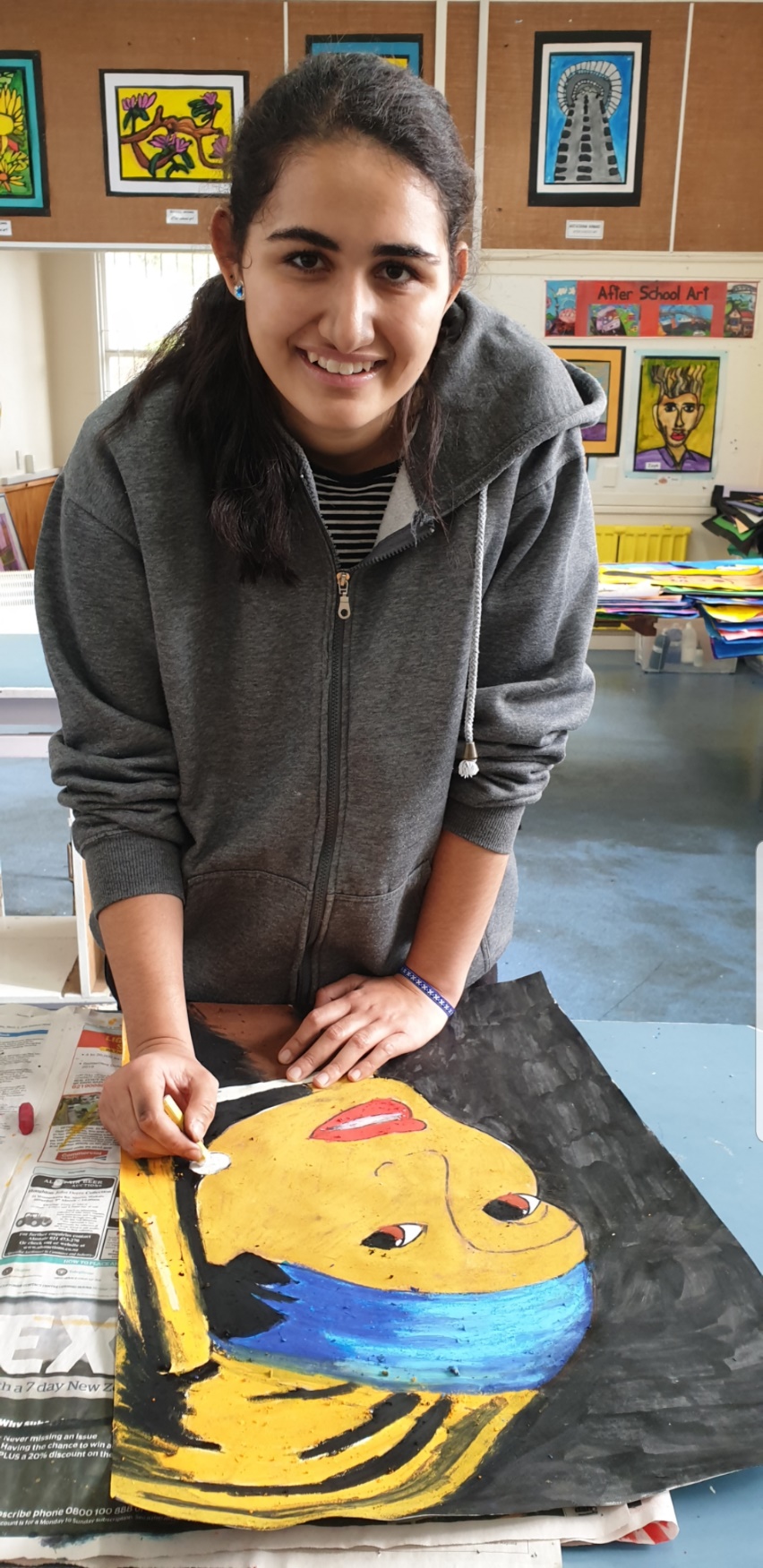 